WWorkers’ Compensation and Injury Management Act 1981Formerly “Workers' Compensation and Rehabilitation Act 1981”, 
“Workers' Compensation and Assistance Act 1981”Portfolio:Minister for Industrial RelationsAgency:WorkCover Western Australia AuthorityWorkers’ Compensation and Assistance Act 19811981/08623 Nov 19813 May 1982 (see s. 2 and Gazette 8 Apr 1982 p. 1205)Workers’ Compensation and Assistance Amendment Act 19831983/0167 Nov 19837 Nov 1983Workers’ Compensation and Assistance Amendment Act (No. 2) 19831983/07922 Dec 198322 Dec 1983Health Legislation Amendment Act 1984 Pt. XXIV1984/02831 May 19841 Jul 1984 (see s. 2 and Gazette 15 Jun 1984 p. 1629)Workers’ Compensation and Assistance Amendment Act 19841984/10419 Dec 198419 Dec 1984 (see s. 2)Workers’ Compensation and Assistance Amendment Act 19851985/04420 May 1985s. 1‑2, 3(1) & (2) & 26: 20 May 1985 (see s. 2(1));s. 3(3), 4‑9, 13‑18, 21, 22, 24, 27‑37 & 39‑43: 28 Jun 1985 (see s. 2(2) and Gazette 14 Jun 1985 p. 2134); s. 25: 1 Jul 1985 (see s. 2(3)); s. 20: 25 Oct 1985 (see s. 2(2) and Gazette 25 Oct 1985 p. 4100);s. 23: 7 Feb 1986 (see s. 2(2) and Gazette 7 Feb 1986 p. 425); s. 38: 25 Jul 1986 (see s. 2(2) and Gazette 25 Jul 1986 p. 2453); s. 10‑12, 19, 44 & 45 repealed by 1988/036; s. 30(2) (transitional) repealed by 1990/096 s. 30(2)Acts Amendment (Financial Administration and Audit) Act 1985 s. 31985/0984 Dec 19851 Jul 1986 (see s. 2 and Gazette 30 Jun 1986 p. 2255)Workers’ Compensation and Assistance Amendment Act 19861986/0331 Aug 19861 Aug 1986 (see s. 2)State Government Insurance Commission Act 1986 s. 46(2)1986/0515 Aug 19861 Jan 1987 (see s. 2 and Gazette 19 Dec 1986 p. 4859)Workers’ Compensation and Assistance Amendment Act (No. 2) 19861986/0855 Dec 1986Act other than s. 7 & 11: 5 Dec 1986 (see s. 2(1)); s. 7 & 11: 22 May 1987 (see s. 2(2) and Gazette 22 May 1987 p. 2167)Acts Amendment (Workers’ Compensation and Assistance) Act 1986 Pt. III1986/0865 Dec 19862 Jan 1987Reprinted as at 6 Feb 1987 (not including 1985/044 s. 10‑12, 19, 44 & 45, 1986/085 s. 7 & 11)Reprinted as at 6 Feb 1987 (not including 1985/044 s. 10‑12, 19, 44 & 45, 1986/085 s. 7 & 11)Reprinted as at 6 Feb 1987 (not including 1985/044 s. 10‑12, 19, 44 & 45, 1986/085 s. 7 & 11)Reprinted as at 6 Feb 1987 (not including 1985/044 s. 10‑12, 19, 44 & 45, 1986/085 s. 7 & 11)Workers’ Compensation and Assistance Amendment Act 19871987/02125 Jun 198723 Jul 1987Acts Amendment (Legal Practitioners, Costs and Taxation) Act 1987 Pt. VII1987/0651 Dec 198712 Feb 1988 (see s. 2(2) and Gazette 12 Feb 1988 p. 397)Workers’ Compensation and Assistance Amendment Act 1988 Pt. 21988/03624 Nov 19881 Mar 1991 (see s. 2 and Gazette 1 Mar 1991 p. 967)Workers’ Compensation and Assistance Amendment Act 19901990/09622 Dec 1990s. 1 & 2: 22 Dec 1990;Act other than s. 1 & 2: 8 Mar 1991 (see s. 2 and Gazette 8 Mar 1991 p. 1030)Reprinted as at 9 Oct 1991 (errata in Gazette 1 May 1992 p. 1866)Reprinted as at 9 Oct 1991 (errata in Gazette 1 May 1992 p. 1866)Reprinted as at 9 Oct 1991 (errata in Gazette 1 May 1992 p. 1866)Reprinted as at 9 Oct 1991 (errata in Gazette 1 May 1992 p. 1866)Acts Amendment (Parliamentary, Electorate and Gubernatorial Staff) Act 1992 Pt. 61992/0402 Oct 19923 Nov 1992 (see s. 2 and Gazette 3 Nov 1992 p. 5389)Workers’ Compensation and Rehabilitation Amendment Act (No. 2) 19921992/07215 Dec 1992s. 1 & 2: 15 Dec 1992;Act other than s. 1‑2 & 6‑8: 24 Dec 1992 (see s. 2 and Gazette 24 Dec 1992 p. 6277);s. 6‑8: 5 Feb 1993 (see s. 2 and Gazette 5 Feb 1993 p. 975)Employers’ Indemnity Supplementation Fund Amendment Act 1993 s. 141993/00119 Jul 199319 Jul 1993 (see s. 2)Financial Administration Legislation Amendment Act 1993 s. 111993/00627 Aug 19931 Jul 1993 (see s. 2(1))Mines Regulation Amendment Act 1993 s. 131993/03016 Dec 199324 Dec 1993 (see s. 2 and Gazette 24 Dec 1993 p. 6796)Workers’ Compensation and Rehabilitation Amendment Act 19931993/048 (as amended by 1999/034 Pt. 3 & 2004/042 s. 172)20 Dec 1993Pt. 1‑3: 20 Dec 1993 (see s. 2(1));s. 21, 23, 25, 28(1) (only so far as it gives effect to Sch. 1 cl. 13, 14, 27(a)(i), (b)(i) & (c) & 31) of Pt. 4, & Pt. 5 (other than s. 36‑38, 41 & 43): 24 Dec 1993 (see s. 2(2) and Gazette 24 Dec 1993 p. 6795); balance: 1 Mar 1994 (see s. 2(2) and Gazette 24 Dec 1993 p. 6795)Reprinted as at 14 Mar 1994 Reprinted as at 14 Mar 1994 Reprinted as at 14 Mar 1994 Reprinted as at 14 Mar 1994 Acts Amendment (Public Sector Management) Act 1994 s. 191994/03229 Jun 19941 Oct 1994 (see s. 2 and Gazette 30 Sep 1994 p. 4948)Mines Safety and Inspection Act 1994 s. 1091994/0627 Nov 19949 Dec 1995 (see s. 2 and Gazette 8 Dec 1995 p. 5935)Hospitals Amendment Act 1994 s. 181994/10311 Jan 19953 Feb 1995 (see s. 2 and Gazette 3 Feb 1995 p. 333)Occupational Safety and Health Legislation Amendment Act 1995 s. 481995/03011 Sep 19951 Oct 1995 (see s. 2 and Gazette 15 Sep 1995 p. 4301)Sentencing (Consequential Provisions) Act 1995 Pt. 841995/07816 Jan 19964 Nov 1996 (see s. 2 and Gazette 25 Oct 1996 p. 5632)Local Government (Consequential Amendments) Act 1996 s. 41996/01428 Jun 19961 Jul 1996 (see s. 2)Acts Amendment (ICWA) Act 1996 Sch. 1 it. 161996/045 (as amended by 2004/042  s. 155)25 Oct 1996Sch. 1 it. 16 (to the extent it amends s. 95, 147 & 154) deleted by 2004/042 s. 155;Sch. 1 it. 16 (to the extent it amends s. 5, 162 & 163): 1 Jul 2012 (see s. 2 and Gazette 8 Jun 2012 p. 2385)Financial Legislation Amendment Act 1996 s. 641996/04925 Oct 199625 Oct 1996 (see s. 2(1))Reprinted as at 29 Jan 1999 (not including 1996/045)Reprinted as at 29 Jan 1999 (not including 1996/045)Reprinted as at 29 Jan 1999 (not including 1996/045)Reprinted as at 29 Jan 1999 (not including 1996/045)Workers’ Compensation and Rehabilitation Amendment Act (No. 2) 19991999/0335 Oct 19995 Oct 1999 (see s. 2)Workers’ Compensation and Rehabilitation Amendment Act 19991999/034 (as amended by 1999/037 s. 3); (affected by 2004/035 Pt. 2)5 Oct 1999s. 5, 14, 15, 32, 48(a)(iv) & 53(a), (c) & (d)(ii): 5 Oct 1999 (see s. 2(1));Act other than s. 5, 14, 15, 32, 48(a)(iv) & 53(a), (c) & (d)(ii): 15 Oct 1999 (see s. 2(2) and Gazette 15 Oct 1999 p. 4889 (correction in Gazette 19 Nov 1999 p. 5797))State Superannuation (Transitional and Consequential Provisions) Act 2000 s. 742000/043 (as amended by 2004/042 s. 174)2 Nov 2000To be proclaimed (see s. 2(2))Workers’ Compensation and Rehabilitation Amendment Act 20002000/04417 Nov 2000Act other than s. 1, 2 & 4(2)(b): 5 Oct 1999 (see s. 2(1));s. 1, 2 & 4(2)(b): 17 Nov 2000 (see s. 2(2))Corporations (Consequential Amendments) Act 2001 Pt. 572001/01028 Jun 200115 Jul 2001 (see s. 2 and Gazette 29 Jun 2001 p. 3257 and Cwlth. Gazette 13 Jul 2001 No. S285)Reprinted as at 14 Sep 2001 (not including 1996/045 & 2000/043)Reprinted as at 14 Sep 2001 (not including 1996/045 & 2000/043)Reprinted as at 14 Sep 2001 (not including 1996/045 & 2000/043)Reprinted as at 14 Sep 2001 (not including 1996/045 & 2000/043)Acts Amendment (Equality of Status) Act 2003 Pt. 632003/02822 May 20031 Jul 2003 (see s. 2 and Gazette 30 Jun 2003 p. 2579)Racing and Gambling Legislation Amendment and Repeal Act 2003 Pt. 152003/03526 Jun 20031 Aug 2003 (see s. 2 and Gazette 29 Jul 2003 p. 3259)Acts Amendment and Repeal (Courts and Legal Practice) Act 2003 s. 72 & 962003/0654 Dec 20031 Jan 2004 (see s. 2 and Gazette 30 Dec 2003 p. 5722)Statutes (Repeals and Minor Amendments) Act 2003 s. 1342003/07415 Dec 200315 Dec 2003 (see s. 2)Workers’ Compensation (Common Law Proceedings) Act 20042004/03525 Oct 2004s. 5(1) & (2): 5 Oct 1999 (see s. 2(2)); Act other than s. 5(1) & (2): 25 Oct 2004 (see s. 2(1))Workers’ Compensation and Rehabilitation Amendment (Cross Border) Act 20042004/036 (as amended by this Act s. 16, 17(5) & 19)28 Oct 2004s. 1 & 2: 28 Oct 2004;Act other than s. 1 & 2 & Pt. 3: 22 Dec 2004 (see s. 2 and Gazette 21 Dec 2004 p. 6143);Pt. 3: 14 Nov 2005 (see s. 2(2) and Gazette 1 Nov 2005 p. 4975)Workers’ Compensation Reform Act 20042004/042 (as amended by 2005/016 s. 4‑7)9 Nov 2004s. 1 & 2: 9 Nov 2004;s. 3, 4(b), 5, 8(1) (in so far as it deletes the definitions of “Commission”, “Committee”, “Executive Director”, and “the Chairman of the Commission”), s. 8(2) (in so far as it inserts the definitions of “chief executive officer”, “the Chairman of WorkCover WA”, and “WorkCover WA”), s. 8(3)(a), (b), (d), (e) & (i), 9, 19, 23‑26, 28‑35, 38‑39, 40(a), 55(3)(b), 57(a) & (b), 64, 65(1), 80‑86, 87(8), 88(1)‑(4), 89‑91, 93(a), (c) & (d), 94‑95, 97, 98(1), (2) & (3)(a), 99‑100, 101(1), 102, 111‑113, 115‑117, 122, 123(1)‑(5), 124, 125(1), 126(1), (2), (3) & (5), 127, 131, 133, 135, 137‑138, 140, 141(4)(a), (5)(a), (8)‑(14), (15)(a), (c) & (d) & (21), 143(2), 150‑153 & Pt. 4 (other than Div. 3): 4 Jan 2005 (see s. 2 and Gazette 31 Dec 2004 p. 7131);s. 4(a) & (c), 6, 7, 8(1) other than the definitions of “Commission”, “Committee”, “Executive Director”, and “the Chairman of the Commission”, s. 8(2) other than the definitions of “chief executive officer”, “the Chairman of WorkCover WA”, and “WorkCover WA”, s. 8(3)(c), (f)‑(h) & (4)‑(5), 11‑18, 20‑22, 27, 36, 37, 40(b), 41‑54, 55(1), (2), (3)(a) and (4), 56, 57(c)‑(e), 58‑63, 65(2), 66‑79, 87(1)‑(7), 88(5), 92, 93(b), 96, 98(3)(b) & (c), 101(2), (3) & (4)(b), 103‑110, 114, 118‑119, 120(2) & (3), 121, 123(6), 125(2), 126(4), 128‑130, 132, 134, 136, 139, 141(1)‑(3), (4)(b), (5)(b), (6), (7), (15)(b) & (e), (16)‑(20), (22)‑(25), 142, 143(1), 144‑149, 154 & 182‑188: 14 Nov 2005 (see s. 2 and Gazette 31 Dec 2004 p. 7131 and 17 Jun 2005 p. 2657);Para (b) of proclamation published 31 Dec 2004 p. 7131 revoked (see Gazette 17 Jun 2005 p. 2657);s. 10 repealed by 2005/016 s. 4;s. 101(4)(a) deleted by 2005/016 s. 5;s. 120(1) repealed by 2005/016 s. 6Acts Amendment (Court of Appeal) Act 2004 s. 37 (Sch. 1 cl. 28 & 29)2004/045 (as amended by 2005/016 s. 31)9 Nov 2004Sch. 1 cl. 28: 1 Feb 2005 (see s. 2 and Gazette 14 Jan 2005 p. 163);Sch. 1 cl. 29 repealed by 2005/016 s. 31Courts Legislation Amendment and Repeal Act 2004 Pt. 192004/05923 Nov 20041 May 2005 (see s. 2 and Gazette 31 Dec 2004 p. 7128)Criminal Procedure and Appeals (Consequential and Other Provisions) Act 2004 s. 78 (Sch. 1 cl. 38) & s. 80 (Sch. 2 cl. 156 & 157)2004/084 (as amended by 2008/002 s. 78(10))16 Dec 2004s. 78 (Sch. 1 cl. 38) & s. 80 (Sch. 2 cl. 156 & 157) (the amendments to s. 188B(3)): 2 May 2005 (see s. 2 and Gazette 31 Dec 2004 p. 7129 (correction in Gazette 7 Jan 2005 p. 53)); s. 80 (Sch. 2 cl. 157) (the amendments to s. 175H(2)(c)) deleted by 2008/002 s. 78(10)Reprint 6 as at 5 Aug 2005 (not including 1996/045, 2000/043, 2004/036 Pt. 3, 2004/042 certain provisions & 2004/084 s. 80 (Sch. 2 cl. 157 the amendment to s. 175H(2)(c))Reprint 6 as at 5 Aug 2005 (not including 1996/045, 2000/043, 2004/036 Pt. 3, 2004/042 certain provisions & 2004/084 s. 80 (Sch. 2 cl. 157 the amendment to s. 175H(2)(c))Reprint 6 as at 5 Aug 2005 (not including 1996/045, 2000/043, 2004/036 Pt. 3, 2004/042 certain provisions & 2004/084 s. 80 (Sch. 2 cl. 157 the amendment to s. 175H(2)(c))Reprint 6 as at 5 Aug 2005 (not including 1996/045, 2000/043, 2004/036 Pt. 3, 2004/042 certain provisions & 2004/084 s. 80 (Sch. 2 cl. 157 the amendment to s. 175H(2)(c))Workers’ Compensation Legislation Amendment Act 2005 Pt. 3‑4 & s. 322005/01627 Sep 2005s. 30(1) & (2): 1 Jul 2005 (see s. 2(2));s. 30(3): 27 Sep 2005 (see s. 2(1));Pt. 3 & s. 32: 14 Nov 2005 (see s. 2(3))Limitation Legislation Amendment and Repeal Act 2005 Pt. 92005/02015 Nov 200515 Nov 2005 (see s. 2(2))Chiropractors Act 2005 Sch. 3 cl. 82005/03112 Dec 20051 Aug 2007 (see s. 2 and Gazette 31 Jul 2007 p. 3789)Reprint 7 as at 3 Feb 2006 (not including 1996/045, 2000/043, 2004/084 s. 80 (Sch. 2 cl. 157 the amendment to s. 175H(2)(c) & 2005/031)Reprint 7 as at 3 Feb 2006 (not including 1996/045, 2000/043, 2004/084 s. 80 (Sch. 2 cl. 157 the amendment to s. 175H(2)(c) & 2005/031)Reprint 7 as at 3 Feb 2006 (not including 1996/045, 2000/043, 2004/084 s. 80 (Sch. 2 cl. 157 the amendment to s. 175H(2)(c) & 2005/031)Reprint 7 as at 3 Feb 2006 (not including 1996/045, 2000/043, 2004/084 s. 80 (Sch. 2 cl. 157 the amendment to s. 175H(2)(c) & 2005/031)Financial Legislation Amendment and Repeal Act 2006 s. 4 & Sch. 1 cl. 1892006/07721 Dec 20061 Feb 2007 (see s. 2(1) and Gazette 19 Jan 2007 p. 137)Criminal Law and Evidence Amendment Act 2008 s. 732008/00212 Mar 200827 Apr 2008 (see s. 2 and Gazette 24 Apr 2008 p. 1559)Duties Legislation Amendment Act 2008 Sch. 1 cl. 422008/01214 Apr 20081 Jul 2008 (see s. 2(d))Legal Profession Act 2008 s. 7132008/02127 May 20081 Mar 2009 (see s. 2(b) and Gazette 27 Feb 2009 p. 511)Medical Practitioners Act 2008 Sch. 3 cl. 542008/02227 May 20081 Dec 2008 (see s. 2 and Gazette 25 Nov 2008 p. 4989)Reprint 8 as at 8 May 2009 (not including 1996/045 & 2000/043)Reprint 8 as at 8 May 2009 (not including 1996/045 & 2000/043)Reprint 8 as at 8 May 2009 (not including 1996/045 & 2000/043)Reprint 8 as at 8 May 2009 (not including 1996/045 & 2000/043)Statutes (Repeals and Miscellaneous Amendments) Act 2009 s. 1392009/00821 May 200922 May 2009 (see s. 2(b))Acts Amendment (Bankruptcy) Act 2009 s. 942009/01816 Sep 200917 Sep 2009 (see s. 2(b))Police Amendment Act 2009 s. 252009/0423 Dec 200913 Mar 2010 (see s. 2(b) and Gazette 12 Mar 2010 p. 941)Statutes (Repeals and Minor Amendments) Act 2009 s. 172009/0463 Dec 20094 Dec 2009 (see s. 2(b))Standardisation of Formatting Act 2010 s. 4, 42(3) & 512010/01928 Jun 201011 Sep 2010 (see s. 2(b) and Gazette 10 Sep 2010 p. 4341)Health Practitioner Regulation National Law (WA) Act 2010 Pt. 5 Div. 502010/03530 Aug 201018 Oct 2010 (see s. 2(b) and Gazette 1 Oct 2010 p. 5075‑6)Public Sector Reform Act 2010 s. 892010/0391 Oct 20101 Dec 2010 (see s. 2(b) and Gazette 5 Nov 2010 p. 5563)Petroleum and Energy Legislation Amendment Act 2010 s. 1862010/04228 Oct 201025 May 2011 (see s. 2(b) and Gazette 24 May 2011 p. 1892)Reprint 9 as at 25 Feb 2011 (not including 1996/045, 2000/043 & 2010/042)Reprint 9 as at 25 Feb 2011 (not including 1996/045, 2000/043 & 2010/042)Reprint 9 as at 25 Feb 2011 (not including 1996/045, 2000/043 & 2010/042)Reprint 9 as at 25 Feb 2011 (not including 1996/045, 2000/043 & 2010/042)Workers’ Compensation and Injury Management Amendment Act 20112011/031 (as amended by 2023/021 Pt. 15 Div. 3 Subdiv. 19)31 Aug 2011s. 1 & 2: 31 Aug 2011 (see s. 2(a));s. 3 & Pt. 3 other than s. 123(2)‑(7): 1 Oct 2011 (see s. 2(b) and Gazette 23 Sep 2011 p. 3811);Pt. 2: 1 Dec 2011 (see s. 2(b) and Gazette 8 Nov 2011 p. 4673);s. 123(2)‑(7): to be proclaimed (see s. 2(b))Statutes (Repeals and Minor Amendments) Act 2011 s. 7 & 272011/04725 Oct 201126 Oct 2011 (see s. 2(b))Reprint 10 as at 3 Feb 2012 (not including 1996/045, 2000/043 & 2011/031 s. 123(2)‑(7)Reprint 10 as at 3 Feb 2012 (not including 1996/045, 2000/043 & 2011/031 s. 123(2)‑(7)Reprint 10 as at 3 Feb 2012 (not including 1996/045, 2000/043 & 2011/031 s. 123(2)‑(7)Reprint 10 as at 3 Feb 2012 (not including 1996/045, 2000/043 & 2011/031 s. 123(2)‑(7)Workers’ Compensation and Injury Management Amendment Act 20122012/0123 Jul 2012s. 1 & 2: 3 Jul 2012 (see s. 2(a));Act other than s. 1 & 2: 1 Aug 2012 (see s. 2(b) and Gazette 27 Jul 2012 p. 3663)Workers’ Compensation and Injury Management Amendment (Jockeys) Act 20122012/04520 Nov 2012s. 1 & 2: 20 Nov 2012 (see s. 2(a));Act other than s. 1 & 2: 14 Dec 2012 (see s. 2(b) and Gazette 30 Nov 2012 p. 5774)Workers’ Compensation and Injury Management Amendment Act 20132013/02112 Nov 2013s. 1 & 2: 12 Nov 2013 (see s. 2(a));Act other than s. 1 & 2: 13 Nov 2013 (see s. 2(b))Medicines and Poisons Act 2014 s. 1912014/0132 Jul 201430 Jan 2017 (see s. 2(b) & Gazette 17 Jan 2017 p. 403)Reprint 11 as at 13 Feb 2015 Reprint 11 as at 13 Feb 2015 Reprint 11 as at 13 Feb 2015 Reprint 11 as at 13 Feb 2015 Health Services Act 2016 s. 3062016/01126 May 20161 Jul 2016 (see s. 2(b) and Gazette 24 Jun 2016 p. 2291)Firefighters and Emergency Volunteers Legislation Amendment (Compensation) Act 2016 Pt. 42016/02821 Sep 201621 Jan 2017 (see s. 2(b) & Gazette 20 Jan 2017 p. 647)Statutes (Repeals) Act 2016 Pt. 2 Div. 42016/05028 Nov 201629 Nov 2016 (see s. 2(b))Reprint 12 as at 24 Nov 2017 Reprint 12 as at 24 Nov 2017 Reprint 12 as at 24 Nov 2017 Reprint 12 as at 24 Nov 2017 Workers’ Compensation and Injury Management Amendment Act 20182018/00820 Jun 2018Pt. 1: 20 Jun 2018 (see s. 2(a));Pt. 3: 21 Jun 2018 (see s. 2(b));Act other than Pt. 1 & 3: 1 Jul 2018 (see s. 2(c) & Gazette 29 Jun 2018 p. 2433)TAB (Disposal) Act 2019 s. 1602019/02118 Sep 2019To be proclaimed (see s. 2(1)(b) & 2(2))Workers’ Compensation and Injury Management Amendment (COVID‑19 Response) Act 20202020/03118 Aug 2020s. 1 & 2: 18 Aug 2020 (see s. 2(1)(a));s. 3 & 16: 19 Aug 2020 (see s. 2(1)(b);Act other than s. 1‑3 & 16: 12 Oct 2020 (see s. 2(1)(c) & SL 2020/187)Work Health and Safety Act 2020 Pt. 15 Div. 4 Subdiv. 82020/03610 Nov 202031 Mar 2022 (see s. 2(1)(c) and SL 2022/18 cl. 2)Legal Profession Uniform Law Application Act 2022 Pt. 17 Div. 222022/00914 Apr 20221 Jul 2022 (see s. 2(c) and SL 2022/113 cl. 2)Directors’ Liability Reform Act 2023 Pt. 3 Div. 692023/0094 Apr 20235 Apr 2023 (see s. 2(j))Workers Compensation and Injury Management Act 2023 s. 6152023/02124 Oct 20231 Jul 2024 (see s. 2(d) and SL 2024/34 cl. 2)Repealing Act — 		2023/021 s. 615, Workers Compensation and Injury Management Act 2023 (1 Jul 2024 (see s. 2(d) and SL 2024/34 cl. 2))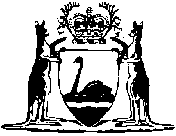 